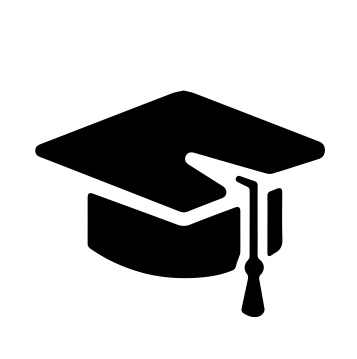 Методическое объединение педагогов Сибирского Федерального округа «Магистр»СМИ Серия ЭЛ № ФС 77 – 75609 от 19.04.2019г.(РОСКОМНАДЗОР, г. Москва)Председатель оргкомитета: Ирина Фёдоровна К.ТЛФ. 8-923-606-29-50Сетевое издание «Магистр»ИНН 4205277233 ОГРН 1134205025349Главный редактор: Александр Сергеевич В.Е -mail: metodmagistr@mail.ruИнформационно – образовательный ресурс: https://magistr-r.ru/Приказ №026 от 15.01.2021г.О назначении участников конкурса «Я рисую!»О назначении участников конкурса «Внеурочная деятельность в образовательном процессе»О назначении участников конкурса «Зимний марафон идей»О назначении участников конкурса «Таланты России - 2021»О назначении участников конкурса «Экология. Природа. Человек»О назначении участников конкурса «Красавица ёлочка»О назначении участников конкурса «Стоп,коронавирус!»О назначении участников конкурса «Из художественной мастерской»О назначении участников конкурса «Вязаные творилки»О назначении участников конкурса «Весёлый Снеговик»О назначении участников конкурса «Здравствуй Новый год!»О назначении участников конкурса «Мир вокруг нас»О назначении участников конкурса «Ярмарка мастеров»О назначении участников конкурса «Волшебный мир лепки»О назначении участников конкурса «Праздник к нам приходит»О назначении участников конкурса «С огнём играть - опасно!»Уважаемые участники, если по каким – либо причинам вы не получили электронные свидетельства в установленный срок до 25.01.2021г. или почтовое извещение в период до 20.02.2021г., просьба обратиться для выяснения обстоятельств, отправки почтового номера, копий свидетельств и т.д. по электронной почте: metodmagistr@mail.ru№Учреждение, адресУчастникРезультат1ГКОУ РО «Ростовская-на-Дону санаторная школа-интернат №74» (Красносулинский филиал)I,III степень (победители)№Учреждение, адресУчастникРезультат1ГКОУ РО «Ростовская-на-Дону санаторная школа-интернат №74» (Красносулинский филиал)Козлова Ирина ЛеонидовнаI степень (победители)№Учреждение, адресУчастникРезультат1ГБОУ УКШИ №28 для слепых и слабовидящих обучающихсяI степень (победители)№Учреждение, адресУчастникРезультат1ГБОУ УКШИ №28 для слепых и слабовидящих обучающихсяI степень (победители)№Учреждение, адресУчастникРезультат1ГУ ЯО «Угличский детский дом»III степень (победители)№Учреждение, адресУчастникРезультат1МКУ СРЦН «Теплый дом»I степень (победители)№Учреждение, адресУчастникРезультат1МБОУ школа- интернат №13 г. ЧелябинскаII,III степень (победители)№Учреждение, адресУчастникРезультат1КГКБУ Шушенский детский домI степень (победители)№Учреждение, адресУчастникРезультат1ГБОУ СО «Нижнетагильская школа-интернат №1»I степень (победители)№Учреждение, адресУчастникРезультат1ГБОУ Псковской области Филиал «ЦСО №2»I степень (победители)№Учреждение, адресУчастникРезультат1ГКОУ  РО Гуковская  школа-интернат № 12I степень (победители)№Учреждение, адресУчастникРезультат1КОУ ВО «Бутурлиновская школа-интернат для обучающихся с ОВЗ»I степень (победители)№Учреждение, адресУчастникРезультат1ГКУ  «Детский  дом  №8»I степень (победители)№Учреждение, адресУчастникРезультат1ГКОУРО Гуковская школа- интернат №12I степень (победители)2ГКУСО РО Мясниковский центр помощи детямI степень (победители)№Учреждение, адресУчастникРезультат1ДДТ «Дружный», г. УфаI степень (победители)№Учреждение, адресУчастникРезультат1КГКОУ «Железногорский детский дом»I степень (победители)